Прилагательные для описания внешности:Во внешнем виде человека, помимо другого, обращают внимание на наружность, рост, телосложение, одежду. Следующие прилагательные помогут Вам охарактеризовать внешность по данным критериям.attractive [ə'træktɪv] привлекательный, напр. attractive smile — обаятельная улыбкаathletic [æθ'letɪk] атлетического сложенияbeautiful ['bjuːtəf(ə)l ] красиваяcute [kjuːt] привлекательный, притягательный. Пример:Is that girl always so cute? —Всегда ли та девушка так прелестна?dirty ['dɜːtɪ] грязныйfat [fæt] а) толстый, тучныйgood-looking ['gud'lukɪŋ] обладающий приятной внешностьюhandsome ['hæn(d)səm] красивый (о мужчине), напр. handsome man — красавецmuscular ['mʌskjələ] мускулистыйneat [niːt] опрятный; чистоплотныйnice [naɪs] приятный, милый, напр. nice person — приятный человекoverweight [ˌəuvə'weɪt] весящий больше нормыpretty ['prɪtɪ] хорошенький, симпатичный (о женщине или ребёнке)short [ʃɔːt] низкийslender ['slendə] стройный, напр. a slender waist — тонкая талияslim - стройный, тонкий, худой, напр. slim girl — стройная девушкаstrong [strɔŋ] сильный, крепкий  tall [tɔːl] высокийthin [θɪn] худой, худощавый, напр. thin as a rail – худой как щепкаugly ['ʌglɪ] безобразный, уродливыйunattractive [ˌʌnə'træktɪv ]непривлекательный  untidy [ʌn'taɪdɪ] неопрятный, неряшливый, напр. untidy hair — растрёпанные волосыwell-dressed [ˌwel'drest] хорошо одетый или одевающийсяПрилагательные для описания характера:adventurous [əd'venʧ(ə)rəs] отважный, (безрассудно) смелыйaggressive [ə'gresɪv] враждебный; агрессивный, опасный (склонный к агрессии, нападению)ambitious [æm'bɪʃəs] честолюбивыйanxious ['æŋ(k)ʃəs] тревожный, в тревожном состоянии. Пример:The President was anxious for the country’s safety. — Президент беспокоился о безопасности страны.brave [breɪv] мужественный, отважный, смелый, храбрыйcalm [kɑːm] спокойный, мирный, невозмутимыйcaring ['keə(r)ɪŋ] внимательный, заботливыйclever ['klevə] умныйcheerful ['ʧɪəf(ə)l ] весёлый, радостный; живой, энергичный, неунывающий, напр. cheerful smile — весёлая улыбкаcurious ['kjuərɪəs] любопытный; любознательный, пытливыйdaring ['deərɪŋ] отважный, бесстрашный, смелый, храбрыйfriendly ['frendlɪ] дружелюбныйfunny ['fʌnɪ] забавный, смешной; потешныйgenerous ['ʤen(ə)rəs] великодушный, щедрыйhard-working ['hɑːdˌwɜːkɪŋ] трудолюбивыйhonest ['ɔnɪst ] честный. Пример:They are always honest with me. — Они всегда честны со мной.humble ['hʌmbl] скромныйimpolite [ˌɪmpə'laɪt] невежливыйimpulsive [ɪm'pʌlsɪv] импульсивныйlazy ['leɪzɪ] ленивыйnaughty ['nɔːtɪ] капризный. Пример:Peter is being very naughty today. – Питер сегодня ведет себя очень капризно.nervous ['nɜːvəs] нервный, нервозный, раздражительныйorganized ['ɔːg(ə)naɪzd] организованныйresponsible [rɪ'spɔn(t)səbl] ответственныйrude [ruːd] грубыйself-confident [ˌself'kɔnfɪd(ə)nt] а) уверенный в себеselfish ['selfɪʃ] эгоистичный, себялюбивыйshy [ʃaɪ] застенчивый, стеснительный, напр. a shy girl — застенчивая девочкаsilly ['sɪlɪ] глупыйstubborn ['stʌbən] упрямый. Пример:Don't be stubborn! — Не упрямься!timid ['tɪmɪd] робкийwise [waɪz] мудрый. Пример:The old man was very wise. — Старик был очень мудр.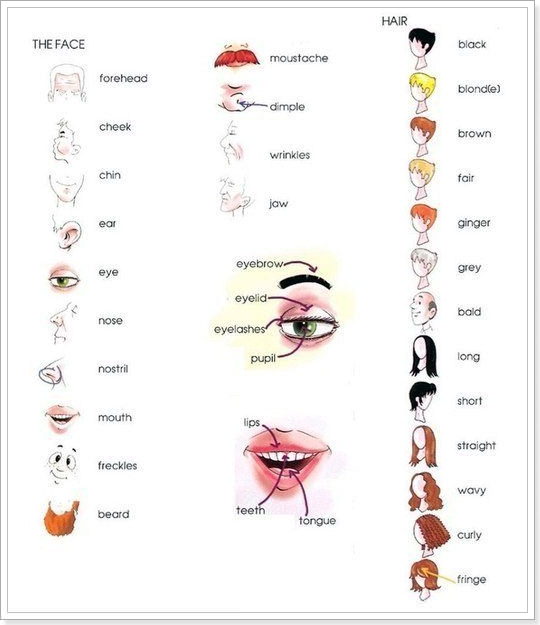 